KIŞ GÜNLERİNDE GÜNEŞİN HİÇ DOĞMADIĞI ÜLKELERDE İKÂMET EDENLERİN ORUCUNUN HÜKMÜحكم صوم من لا تطلع الشمس عندهم أيام الشتاء مطلقًاباللغة التركية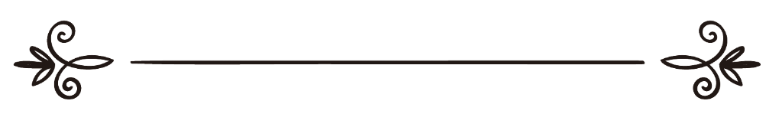 Muhammed b. İbrahim Âl-i Şeyhاسم المؤلفمحمد بن إبراهيم آل الشيخÇevirenMuhammed Şahinترجمةمحمد شاهينGözden GeçirenAli Rıza Şahinمراجعةعلي رضا شاهينSoru:Almanya’da öğrenim gören ve bulundukları yerde kış günlerinde güneşin doğduğunu hiç görmeyen, yazın ise gündüzleri sadece dokuz saat sürdüğünü söyleyen bir kimse, ne zaman iftar edeceklerini ve ne zaman imsak yapacaklarını sormaktadır.Cevap:Hamd, Allah’a mahsustur. İmsak vaktine gelince Allah Teâlâ bu konuda şöyle buyurmuştur:﴿ ... وَكُلُواْ وَٱشۡرَبُواْ حَتَّىٰ يَتَبَيَّنَ لَكُمُ ٱلۡخَيۡطُ ٱلۡأَبۡيَضُ مِنَ ٱلۡخَيۡطِ ٱلۡأَسۡوَدِ مِنَ ٱلۡفَجۡرِۖ ثُمَّ أَتِمُّواْ ٱلصِّيَامَ إِلَى ٱلَّيۡلِۚ ... ﴾ [سورة البقرة من الآية: ١٨٧]  "Sabahın beyaz ipliği (aydınlığı), siyah ipliğinden (karanlığından) ayırt edilinceye kadar yeyin, için, sonra akşama kadar orucu tamamlayın."Gece devam ettiği sürece yemek veya içmekte hiçbir günah yoktur. Aslolan; gecenin devam etmesidir. Şafak sökeceği zaman, ibâdet için ihtiyata dikkat etmek maksadıyla şafağın sökmesinden birkaç dakika önce imsak yapmak, yemeyi ve içmeyi kesmek gerekir.İftar vaktine gelince aslolan; gündüzün devam etmesidir.Güneşin battığı zannı galip gelinceye, karanlığın basması ve güneş ışınlarının gizlenmesiyle bu bilininceye kadar iftar etmemelidir.İnsanın kendi içtihadıyla veya güvenilir bir haberle buna dâir kendisinde galip bir zan oluştuğu zaman iftar etmesi câiz olur.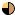 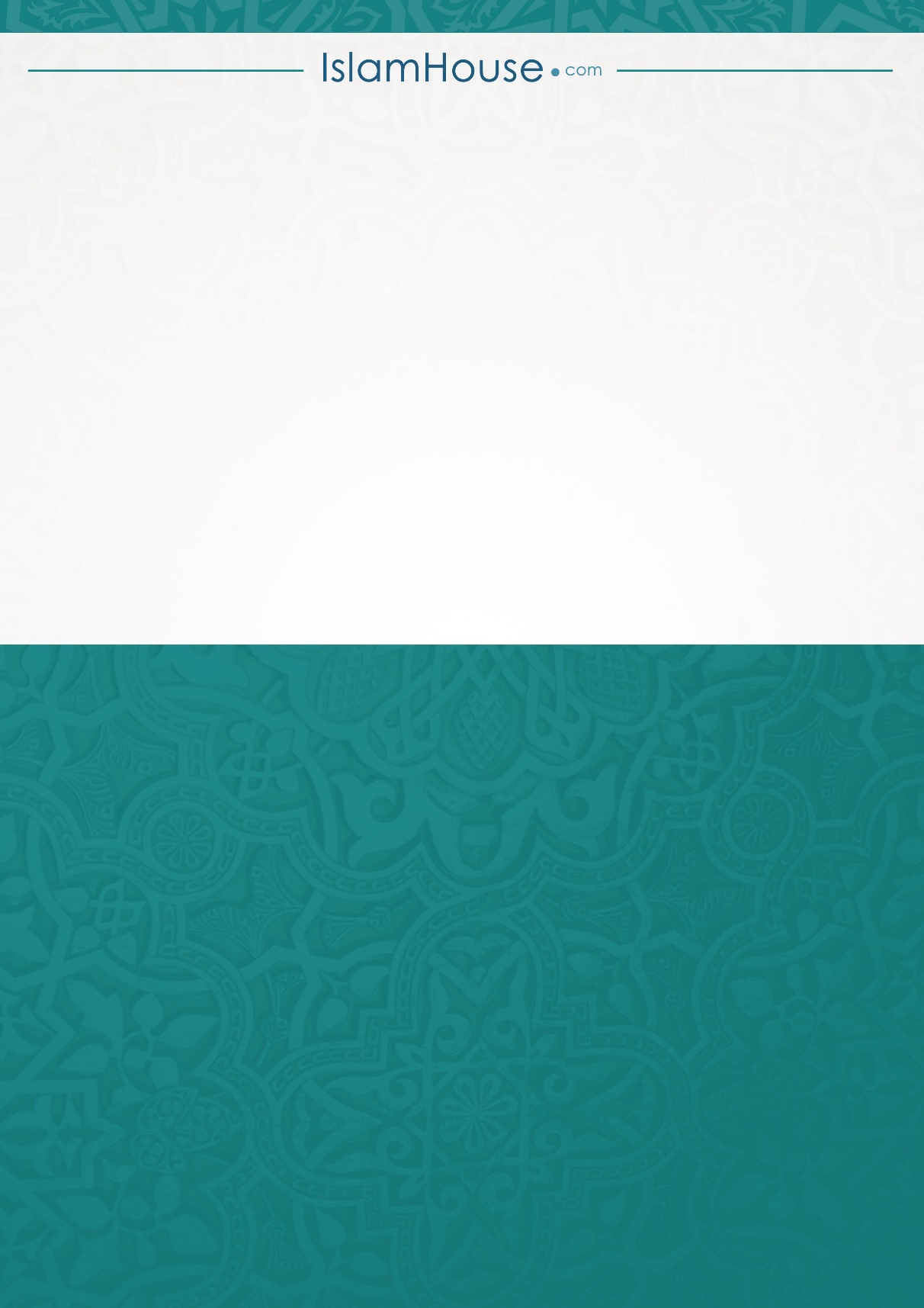 